KLN系列快速连接器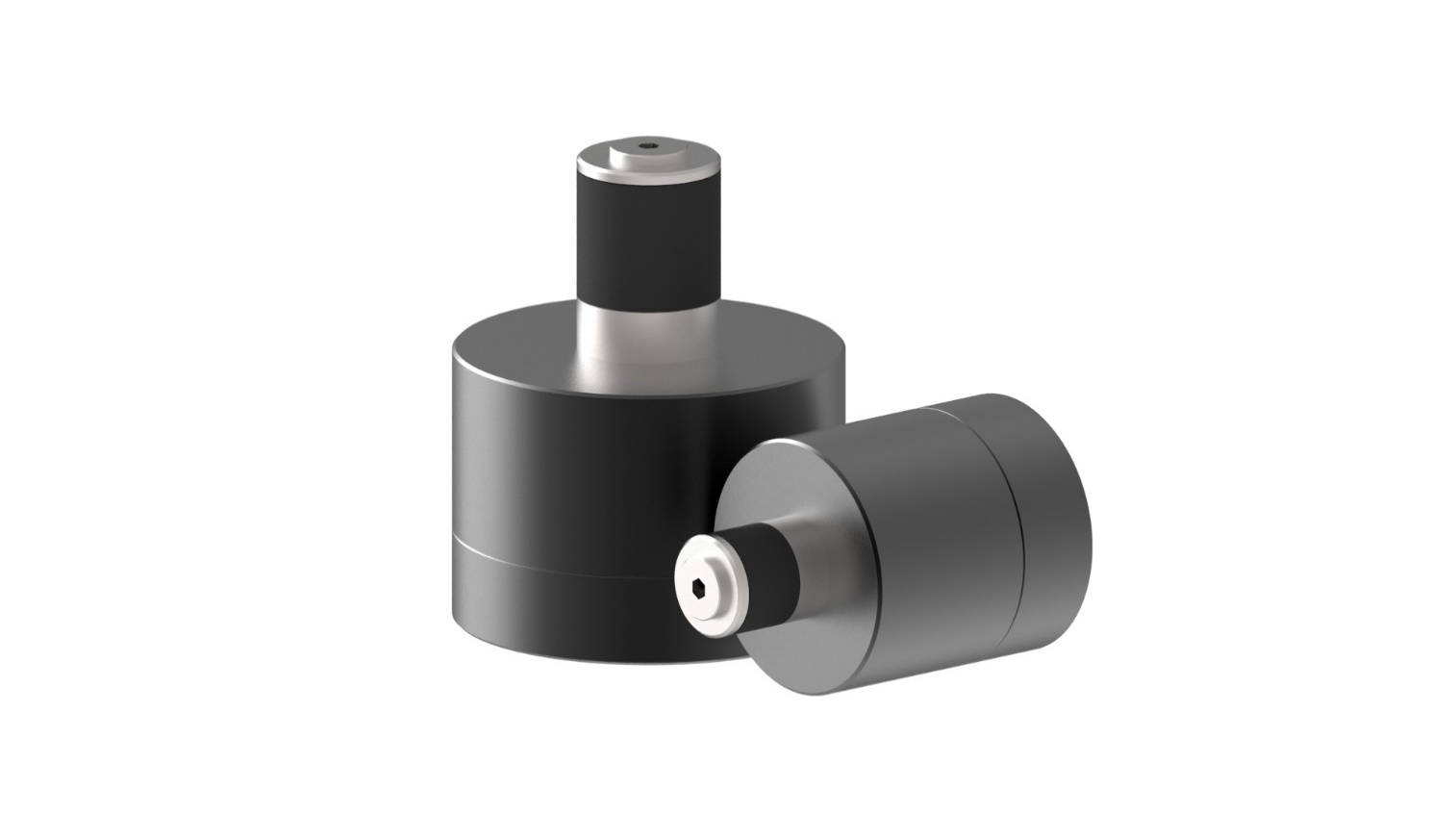  KLN系列快速连接器，用于对直管，钻孔和内螺纹部件的压力与气密测试。它利用橡胶密封件弹性密封的原理，可密封圆形与粗糙的表面并适应较大公差的测试件，气动驱动可应用于自动化测试；该快速连接器利用密封件和测试件表面之间的摩擦力连接，因此快速连接器密封件和被测件密封面不能沾水或其它润滑物质，该快速连接器不会对测试件施加轴向力和侧向力，特殊的双位快速连接器可按需提供，用来密封彼此间距很近的两个端口（见附1图，特殊类型），轴加长的KLN系列快速连接器也可更具实际需求提供（见附2图，特殊类型）。KLN系列的技术参数工作压力：入口B：从真空至最高9bar，其他压力范围可按需提供，当应用在受压环境下时，KLN系列快速连接器必须由一个固定装置来固定好，仅对于真空应用环境下，不需要固定装置。操作压力：入口P：4至12bar 洁净压缩空气。设计壳体，活塞和垫圈为铝质合金。密封件：主密封使用丁腈橡胶/氯丁二烯材质的O型圈。可选用聚氨酯（Urethane）密封件用于磨损较大的应用环境。泄露率：10-3mbar×l/s (10-4Pa×m3/s)*此为标准品最低泄漏率，我们可以按需求提供更低泄漏率的装置，这取决于客户提供的详细规格（测试方法，测试温度和测试压力）以及客户所提供样品的品质（即密封面表面处理情况，粗糙度和尺寸允许公差）。使用步骤：1、用固定夹具将快速连接器固定好，将KLN快速连接器插到测试件内，施加控制气源，快速连接器就此连接上，施加测试气源；2、断开连接时，总是先释放测试压力；释放控制压力，将快速连接器移开。规格尺寸（mm）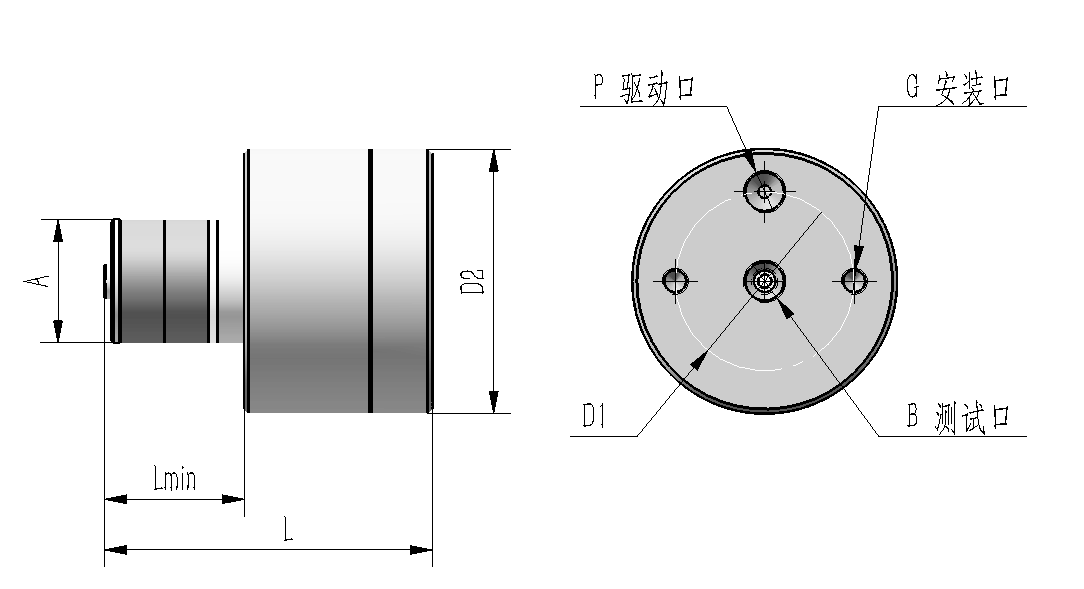 标准KLN系列快速连接器明细KLN系列快速连接器的应用泄漏测试：压力，水下，氦气测试。其他应用：加注，压力和功能测试以及冲洗等等。部件：容器、塑料容器、医疗部件、阀门、泵、过滤器、压力容器及管路连接等。KLN系列快速连接器的特殊型式如标准型不能满足您的使用要求，我们将为您提供专属解决方案，欢迎咨询。外形尺寸入口B1驱动口P1安装口GΦD2ΦD1LLmin外形尺寸入口B1驱动口P1安装口GΦD2ΦD1LLmin01M5M5M531.820.255.122.01G1/8″G1/8″M639.925.964.722.02G1/8″G1/8″M639.925.964.722.03G1/8″G1/8″M660.040.677.534.84G1/8″G1/8″M660.040.677.534.85G1/2″G1/8″M688.658.793.548.06G1/2″G1/8″M688.658.793.548.07G3/4″G1/8″M6106.076.2108.262.78G3/4″G1/8″M6106.076.2108.262.7外形尺寸密封范围A
(mm)Lmin*（mm）KLN型
零件号KLN型
封堵零件号
密封件号更换密封件
零件号017.7-8.312.2KLN01-0300KLN01-0300 P1KLN01-0300 NBR018.4-10.013.4KLN01-01KLN01-01 P1KLN01-01 NBR110.0-11.015.0KLN1-11KLN1-11 P1KLN1-11 NBR111.0-12.015.0KLN1-12KLN1-12 P1KLN1-12 NBR112.0-13.015.0KLN1-13KLN1-13 P1KLN1-13 NBR113.0-14.015.0KLN1-14KLN1-14 P1KLN1-14 NBR114.0-15.015.0KLN1-15KLN1-15 P1KLN1-15 NBR115.0-16.015.0KLN1-16KLN1-16 P1KLN1-16 NBR216.0-17.015.0KLN2-21KLN2-21 P1KLN2-21 NBR217.0-18.015.0KLN2-22KLN2-22 P1KLN2-22 NBR218.0-19.015.0KLN2-23KLN2-23 P1KLN2-23 NBR219.0-20.015.0KLN2-24KLN2-24 P1KLN2-24 NBR220.0-21.015.0KLN2-25KLN2-25 P1KLN2-25 NBR221.0-22.015.0KLN2-26KLN2-26 P1KLN2-26 NBR322.0-23.527.8KLN3-31KLN3-31 P2KLN3-31 NBR323.5-25.027.8KLN3-32KLN3-32 P2KLN3-32 NBR325.0-26.527.8KLN3-33KLN3-33 P2KLN3-33 NBR326.5-28.027.8KLN3-34KLN3-34 P2KLN3-34 NBR428.0-30.027.8KLN4-41KLN4-41P2KLN4-41 NBR430.0-32.027.8KLN4-42KLN4-42P2KLN4-42 NBR432.0-34.027.8KLN4-43KLN4-43P2KLN4-43 NBR434.0-36.027.8KLN4-44KLN4-44P2KLN4-44 NBR536.0-38.040.9KLN5-51KLN5-51 P3KLN5-51 NBR538.0-40.040.9KLN5-52KLN5-52 P3KLN5-52 NBR540.0-42.040.9KLN5-53KLN5-53 P3KLN5-53 NBR542.0-44.040.9KLN5-54KLN5-54 P3KLN5-54 NBR644.0-46.041.4KLN6-61KLN6-61P3KLN6-61NBR646.0-48.041.4KLN6-62KLN6-62P3KLN6-62 NBR648.0-50.041.4KLN6-63KLN6-63P3KLN6-63 NBR650.0-52..041.4KLN6-64KLN6-64P3KLN6-64 NBR652.0-56.041.4KLN6-65KLN6-65P3KLN6-65 NBR756.0-59.041.4KLN7-71KLN7-71 P3KLN7-71 NBR759.0-62.041.4KLN7-72KLN7-72 P3KLN7-72 NBR762.0-65.041.4KLN7-73KLN7-73 P3KLN7-73 NBR865.0-69.041.4KLN8-81KLN8-81 P3KLN8-81 NBR869.0-72.041.4KLN8-82KLN8-82 P3KLN8-82 NBR872.0-75.041.4KLN8-83KLN8-83 P3KLN8-83 NBR875.0-78.041.4KLN8-84KLN8-84 P3KLN8-84 NBR